Priorities for the WeekWeekly Calendar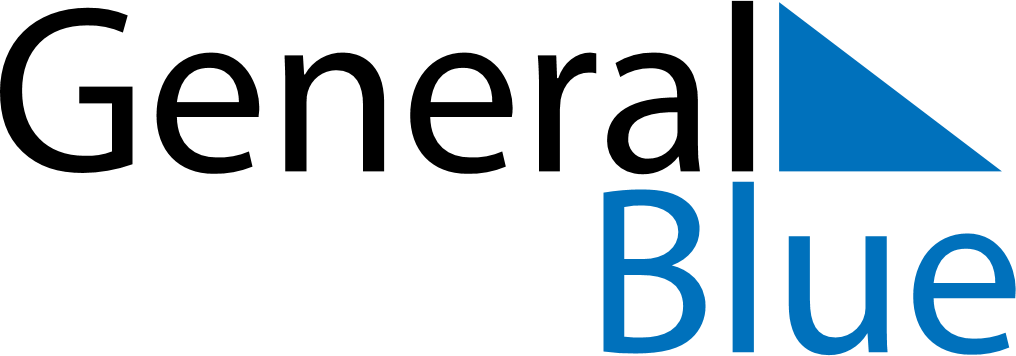 December 15, 2024 - December 21, 2024Weekly CalendarDecember 15, 2024 - December 21, 2024Weekly CalendarDecember 15, 2024 - December 21, 2024Weekly CalendarDecember 15, 2024 - December 21, 2024Weekly CalendarDecember 15, 2024 - December 21, 2024Weekly CalendarDecember 15, 2024 - December 21, 2024Weekly CalendarDecember 15, 2024 - December 21, 2024Weekly CalendarDecember 15, 2024 - December 21, 2024SUNDec 15MONDec 16TUEDec 17WEDDec 18THUDec 19FRIDec 20SATDec 216 AM7 AM8 AM9 AM10 AM11 AM12 PM1 PM2 PM3 PM4 PM5 PM6 PM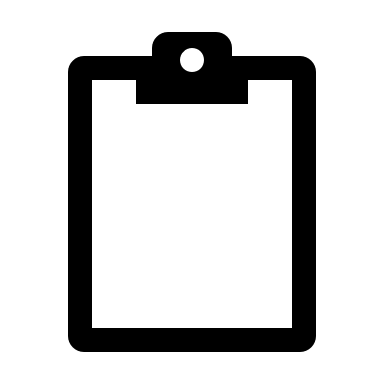 